 JURNAL BASICEDU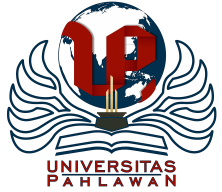 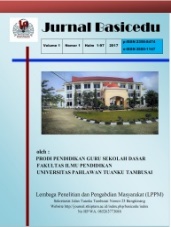 Volume 6 Nomor 5 Bulan Agustus Tahun 2022 Halaman 1-6Research & Learning in Elementary Educationhttps://jbasic.org/index.php/basiceduPengaruh Pembelajaran Daring Terhadap Minat Belajar Siswa Kelas V SD Inpres Mangasa 1 Kota MakassarSuarlin1, Muthiyah Salsabilah2, Elpisah3Universitas Negeri Makassar, Makassar, Indonesia1 Universitas Negeri Makassar, Makassar, Indonesia2   Universitas Patompo Makassar, Makassar, Indonesia3E-mail : alfariya.unm@gmail.com1, muthiyahsalsa17@gmail.com2, elpisah77.amir@gmail.com3AbstrakPembelajaran daring merupakan strategi yang diterapkan oleh pemerintah dalam rangka memenuhi kebutuhan pendidikan di era saat ini supaya tetep terlaksana secara efektif dan efesien. Penelitian ini dilakukan untuk mengetahui seberapa besar pengaruh pembelajaran daring terhadap minat belajar siswa kelas V SD Inpres Mangasa 1 Kota Makassar. Jenis penelitian yaitu expost facto. Populasi adalah siswa kelas V SD Inpres Mangasa 1 Kota Makassar dengan teknik simple random sampling. Pengumpulan yaitu angket (kuisioner) dan wawancara. Analisis data adalah analisis deskriptif. Hasil penelitian menunjukkan bahwa terdapat pengaruh yang positif dan signifikan antara pembelajaran daring terhadap minat belajar siswa dan diperoleh R Square sebesar 17.3%. Dengan demikian disimpulkan bahwa pembelajaran daring memiliki pengaruh yang positif dan signifikan terhadap minat belajar di kelas V SD Inpres Mangasa 1 Kota Makassar sebesar 17.3% dimana 82,7% hasil belajar dipengaruhi oleh faktor internal dan faktor eksternal. Faktor internal seperti kecerdasaan, ketekunan, sikap, kebiasaan belajar, serta kondisi fisik dan kesehatan. Faktor eksternal yang berasal dari luar diri peserta didik yang memengaruhi hasil belajar yaitu keluarga, sekolah, dan masyarakat yang tidak dibahas dalam penelitian ini.Kata Kunci: Pembelajaran Daring, Minat BelajarAbstractOnline learning is a strategy implemented by the government in order to meet the needs of education in the current era so that it can still be carried out effectively and efficiently. This study was conducted to determine how much influence online learning has on the learning interest of fifth graders at SD Inpres Mangasa 1 Makassar City. The type of research is ex post facto. The population is the fifth grade students of SD Inpres Mangasa 1 Makassar City with simple random sampling technique. The collection is a questionnaire (questionnaire) and interviews. Data analysis is descriptive analysis. The results showed that there was a positive and significant influence between online learning on students' interest in learning and obtained an R Square of 17.3%. Thus, it was concluded that online learning had a positive and significant effect on interest in learning in class V SD Inpres Mangasa 1 Makassar City by 17.3% where 82.7% of learning outcomes were influenced by internal factors and external factors. Internal factors such as intelligence, perseverance, attitude, study habits, as well as physical and health conditions. External factors originating from outside of the students that affect learning outcomes, namely family, school, and community are not discussed in this study.Keywords: Online Learning, Interest in LearningCopyright (c) 2022 Suarlin1, Muthiyah Sasabilah2, Elpisah3 Corresponding author : Suarlin	Email      : alfariya.unm@gmail.com 	ISSN 2580-3735 (Media Cetak)HP	: (wajib di isi)	ISSN 2580-1147 (Media Online)Received xx Bulan 2022, Accepted xx Bulan 2022, Published xx Bulan 2022PENDAHULUANPembelajaran daring merupakan salah satu faktor terpanting dalam terlaksananya proses pembelajaran di era saat ini. Dengan adanya pembelajaran daring ketelitian serta kejelian siswa dalam menerima dan mengelolah informasi akan jauh lebih baik (Jusmawati et al., 2020). Disisi lain, komunikasi dan diskusi antara guru, siswa dan orang tua juga berjalan dengan efektif (Yunitasari & Hanifah, 2020). Tidak sebatas itu, pembelajaran daring juga sebagai bentuk dalam memenuhi standar pendidikan dengan pemanfaatan teknologi informasi pasalnya supaya kegiatan pembelajaran bisa tatap dilaksanakan dengan optimal (Fitriani, 2020).Pembelajaran daring menurut Bilfaqih & Qomarudin (2015) sebagai suatu pembelajaran yang dalam pelaksanaannya menggunakan jaringan internet, intranet dan ekstranet atau komputer yang terhubung langsung dan cakupannya global (luas). Sementara itu, menurut Syarifuddin (2020) pembelajaran daring pada dasarnya adalah pembelajaran yang dilakukan secara virtual melalui aplikasi virtual yang tersedia. Walaupun demikian, pembelajaran daring harus tetap memperhatikan kompetensi yang akan diajarkan.Terlaksananya pembelajaran daring yang baik tentu tidak terlepas dari minat belajar perserta didik. Minat belajar sebagai fondasi utama siswa dalam melakukan berbagai aktivitas atau penerimaan hubungan antara diri sendiri dengan sesuatu diluar diri tanpa ada yang menyuruhnya semakin kuat hubunga tersebut maka akan semakin besar minat perserta didik (Slameto, 2015). Selain itu, siswa juga akan fokus, perhatian dan ketekunan dalam mengikuti kegiatan pembelajaran akademiknya (Nurhasanah & Sobandi, 2016). Disisi lain, siswa yang tinggi minat belajarnya mencerminkan dirinya dapat melakukan berbagai kegiatan yang bersangkutan dengan belajarnya (Ricardo & Meilani, 2017).Sayangnya, pembelajaran daring yang memiliki kegunaan dan maanfaat yang besar terhadap minat belajar siswa saat ini masih tergolong tidak efektif. Hal tersebut karena masih terdapat perserta didik yang memiliki akses yang kurang memadai diantaranya listrik padam ketika mengakses program pembelajaran online, Jaringan internet yang buruk, Anak yang lambat belajar dan anak yang tidak konsisten dengan jadwal belajarnya (Harefa et al., 2020). Sehingga siswa tidak ada ketertarikan untuk belajar, Perhatian dalam belajar, Motivasi belajar dan Pengetahuan yang menyebabkan minat belajar siswa menjadi rendah (Nurhasanah & Sobandi, 2016).Penelitian yang dilakukan oleh Yunitasari (2020) terlihat bahwa pembelajaran daring berpengaruh dengan minat belajar siswa yang menyatakan bahwa dari 8 siswa, ada 5 siswa atau 62,5% yang merasakan kebosanan mengikuti pembelajaran daring. Untuk 3 orang atau 37,5% lainnya masih dalam keadaan yang santai atau tidak mengalami kebosanan pada saat mengikuti pembelajaran daring. Berdasarkan temuan diatas mendorong peneliti melakukan penelitian ini, sebab dapat menembah wawasan dan pengetahuan para akademik serta dapat dijadikan sebagai landasan untuk meningkatkan minat belajar siswa. Oleh karena itu, tujuan penelitian ini adalah untuk mengetahui seberapa besar pengaruh pembelajaran daring terhadap minat belajar siswa kelas V SD Inpres Mangasa 1 Makassar.METODE Jenis penelitian yang peneliti gunakan adalah penelitian expost facto tipe kausal komparatif, menurut Fitri (2020) penelitian expost facto tipe merupakan penelitian dimana peneliti berhubungan dengan variabel yang telah terjadi dan mereka tidak perlu memberikan perlakuan terhadap variabel yang telah diteliti. Populasi penelitian ini adalah siswa kelas V SD Inpres Mangasa 1 Kota Makassar dengan mengunakan teknik simple rondom sampling. Desain penelitian dapat dilihat pada gambar berikut: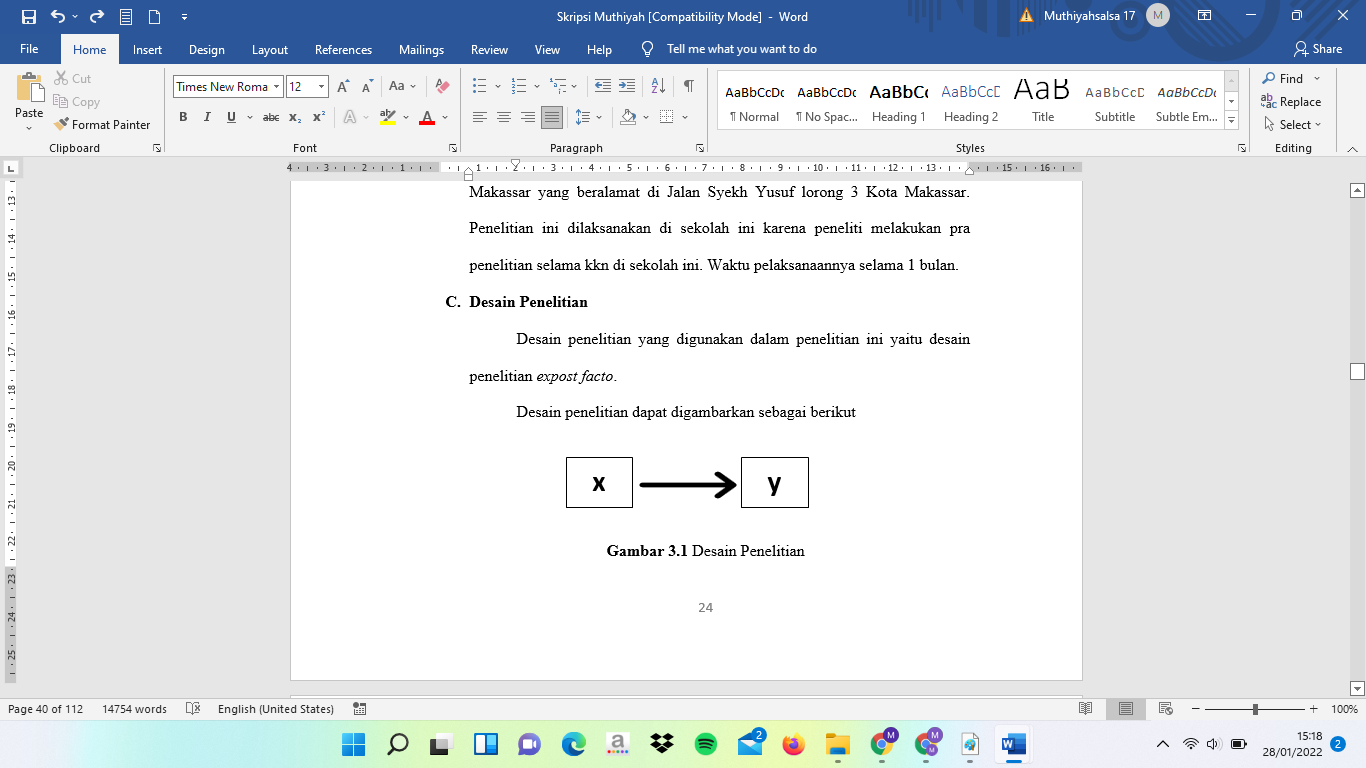 Gambar 1. Desain PenelitianKeterangan:X	= Pembelajaran DaringY	= Minat Belajar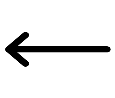 	= Pengaruh antara pembelajaran daring dan minat belajar siswaTeknik pengumpulan data yang digunakan yaitu angkat (kuisioner) dan wawancara. Teknik analisis data yang digunakan yaitu analisis deskriptif yang berfungsi untuk mendeskripsikan atau memberi gambaran objek yang diteliti melalui data sampel atau populasi sebagaimana adanya tanpa melakukan analisis dan membuat kesimpulan yang berlaku untuk umum (Sugiyono, 2017), uji prasyarat analisis yang terdiri dari uji normalitas dan uji linearitas dan pengujian hipotesis menggunakan analisis regresi sederhana dan koefisien determinasi (R Square).HASIL DAN PEMBAHASAN Hasil penelitian yang berjudul Pengaruh Pembelajaran Daring terhadap Minat Belajar Siswa Kelas V SD Inpres Mangasa 1 Kota Makassar mendeskripsikan 3 tujuan penelitian yang dilakukan yaitu untuk mengetahui gambaran pembelajaran daring pada siswa kelas V SD Inpres Mangasa 1 Kota Makassar, untuk mengetahui gambaran minat belajar siswa kelas V SD Inpres Mangasa 1 Kota Makassar dan untuk mengetahui seberapa besar pengaruh pembelajaran daring terhadap minat belajar siswa kelas V SD Inpres Mangasa 1 Kota Makassar, maka untuk mengetahui tujuan penelitian tersebut akan dijelaskan pada bab ini.Gambaram pembelajaran daring diketahui bahwa nilai rata-rata (mean) pembelajaran daring sebesar 79.33. Sedangkan nilai tengah (median) sebesar 78.00 dan modus (mode) sebesar 78. Simpangan baku (standar deviasi) sebesar 4,014, nilai tertinggi (maksimal) yang diperoleh sebesar 88 sedangkan nilai terendah (minimal) yang diperoleh sebesar 72 dan rentang nilai (range) adalah 16. Berdasarkan hal tersebut dapat disimpulkan bahwa skor rata-rata (mean) lebih besar dari pada standar deviasi, sehingga mengindikasikan bahwa pembelajaran daring yang baik, karena standar deviasi merupakan pencerminan penyimpangan yang tidak tinggi sehingga penyebaran data menunjukkan data yang normal.Gambaran minat belajar diketahui bahwa nilai rata-rata (mean) minat belajar sebesar 109.17. Sedangkan nilai tengah (median) sebesar 109,00 dan modus (mode) sebesar 110. Simpangan baku (standar deviasi) sebesar 5.448, skor tertinggi (maksimal) yang diperoleh sebesar 122 sedangkan nilai terendah (minimal) yang diperoleh sebesar 98 dan rentang nilai (range) adalah 24. Berdasarkan hal tersebut dapat disimpulkan bahwa skor rata-rata (mean) lebih besar dari pada standar deviasi, sehingga mengindikasikan bahwa minat belajar yang baik, karena standar deviasi merupakan pencerminan penyimpangan yang tidak tinggi sehingga penyebaran data menunjukkan data yang normal.Berdasarkan hasil angket pembelajaran daring dari 36 siswa, diketahui bahwa 25 siswa atau 69% mendapat skor yang sangat baik dan 11 siswa atau 31% mendapat skor baik untuk pembelajaran daring.  Hasil data yang diperoleh dari olah data spss yaitu rata-rata  dari skor angket adalah 79,33 dengan interval skor 96 -24, yang menggambarkan bahwa tingkat pembelajaran daring di SD Inpres Mangasa 1 Kota Makassar termasuk sangat baik dengan persentase 82%.Berdasarkan data yang diperoleh, dari 36 orang responden diketahui terdapat 3 indikator pembelajaran daring yang masing-masing memuat empat item pernyataan positif maupun negatif dengan jumlah jawaban responden sebanyak 144. Masing- masing indikator pada pernyataan positif rata-rata memilih sangat setuju dan setuju dan untuk pertanyaan negatif rata-rata siswa memlih kurang setuju dan tidak setuju.Berdasarkan hasil wawancara guru kelas siswa, diketahui bahwa pembelajaran daring di SD Inpres Mangasa 1 Kota Makassar cukup baik karena guru berusaha untuk memberikan materi pembelajaran semenarik mungkin seperti video pembelajaran animasi ataupun bermain games agar siswa tidak merasa bosan.Berdasarkan hasil angket minat belajar, diketahui bahwa 32 dari 36  siswa atau 89% mendapat skor yang sangat baik dan 4 dari 36 siswa atau 11% mendapat skor baik untuk minat belajar siswa.  Hasil data yang diperoleh dari olah data spss yaitu rata-rata  dari skor angket adalah 109,17 dengan persentase 85% dan interval skor 128 -32, yang menggambarkan bahwa minat belajar siswa kelas V di SD Inpres Mangasa 1 Kota Makassar termasuk sangat baik. Minat belajar terdapat 4 indikator yang juga masing-masing memuat empat item pernyataan positif maupun negatif dengan jumlah jawaban responden sebanyak 144. Masing- masing indikator pada pernyataan positif rata-rata memilih sangat setuju dan setuju dan untuk pertanyaan negatif rata-rata siswa memlih kurang setuju dan tidak setuju.Guru kelas berusaha memotivasi dan mendorong siswa untuk meningkatkan minat belajarnya dengan memberikan apresiasi baik itu ketika siswa berani untuk bertanya, menjawab mengeluarkan pendapat, mendapat nilai yang bagus ataupun hal positif lainnya. Karena itu siswa bisa memperhatikan pembelajaran dengan mencatat materi pembelajaran, mengerjakan tugas dengan tepat waktu, aktif dalam pembelajaran dan bisa memahami pembelajaran dengan baik.Hasil penelitian dengan uji analisis regresi sederhana diketahui thitung > ttabel (2.663 > 1.690) dan signifikansi sebesar 0,012 < 0,05 yang berarti pembelajaran daring signifikan atau memberikan pengaruh terhadap minat belajar. Diketahui pula koefisien regresi variabel pembelajaran daring dari persaman regresi bernilai positif. Maka disimpulkan bahwa terdapat pengaruh positif dan signifikan antara pembelajaran daring dan minat belajar siswa kelas V SD Inpres Mangasa 1 Kota Makassar.Dari hasil perhitungan koefisien determinasi (R Square) besarnya pengaruh antara pembelajaran daring dan minat belajar siswa kelas V SD Inpres Mangasa 1 Kota Makassar sebesar 0.173, yang berarti pembelajaran daring dapat meningkatkan minat belajar sebessar 17.3% selebihnya 82.7% minat belajar siswa dipengaruhi faktor lain. Faktor tersebut dapat berupa faktor internal seperti kecerdasaan, ketekunan, sikap, kebiasaan belajar, serta kondisi fisik dan kesehatan. Faktor eksternal yang berasal dari luar diri peserta didik yang memengaruhi minat belajar yaitu keluarga, sekolah, dan masyarakat yang tidak dibahas dalam penelitian ini.KESIMPULANPembelajaran daring di SD Inpres Mangasa 1 Kota Makassar sangat baik karena guru berusaha untuk memberikan materi pembelajaran semenarik mungkin, serta berusaha memotivasi dan mendorong siswa untuk meningkatkan minat belajar dan karena itu kebanyakan siswa bisa memperhatikan pembelajaran dengan mencatat materi pembelajaran, mengerjakan tugas dengan tepat waktu, aktif dalam pembelajaran dan bisa memahami pembelajaran dengan baik.UCAPAN TERIMA KASIHKepada pihak sekolah SD Inpres Mangasa 1 Kota Makassar yang telah berikan izin kepada peneliti untuk melakukan penelitian ini.DAFTAR PUSTAKAAn, K., Imania, N., & Bariah, S. K. (2019). Rancangan pengembangan instrumen penilaian pembelajaran berbasis daring. 5, 31–47.Anggita, R., 1, T., Sumarni, W., & Utomo, U. (2021). Pengaruh Pembelajaran Daring dan Motivasi Belajar terhadap Hasil Belajar Siswa di Sekolah Dasar. Jurnal Basicedu, 5(5), 3125–3133. https://doi.org/10.31004/basicedu.v5i5.1291Basuki, A. T., & Prawoto, N. (2015). Analisis Regresi dalam Penelitian Ekonomi dan Bisnis. Depok: PT Rajagrafindo Persada, 1–239.Bilfaqih, Y., & Qomarudin, M. N. (2015). Esensi Pengembangan Pembelajaran Daring. In Deepublish (Vol. 1, Issue 1). http://digilib.esaunggul.ac.id/public/UEU-Journal-3642-ari pambudi.pdf%0Ahttp://ejournal.unikama.ac.id/index.php/jst/article/view/842%0Ahttp://ilmukomputer.org.Fauziah, A., Rosnaningsih, A., & Azhar, S. (2017). Hubungan Antara Motivasi Belajar Dengan Minat Belajar Siswa Kelas Iv Sdn Poris Gaga 05 Kota Tangerang. Jurnal JPSD (Jurnal Pendidikan Sekolah Dasar), 4(1), 47. https://doi.org/10.26555/jpsd.v4i1.a9594.Fitri, N. M., & Sari, S. R. (2020). Pengaruh Kreativitas Dan Minat Belajar Terhadap Hasil Belajar Matematika. JURNAL SILOGISME : Kajian Ilmu Matematika Dan Pembelajarannya, 4(2), 68. https://doi.org/10.24269/silogisme.v4i2.988Fitriani, R. P. & Y. (2020). Analisa Pemanfaatan Tehnologi Informasi Dalam Pembelajaran Jarak Jauh Di Tengah Pandemi Virus Corona Covid-19. Junal Of Information System, Applied, Management, ( Accounting and Researh). Vol, 4 No.2. Analisa Pemanfaatan Tehnologi Informasi Dalam Pembelajaran Jarak Jauh Di Tengah Pandemi Virus Corona Covid-19. Junal Of Information System, Applied, Management, ( Accounting and Researh). Vol, 4 No.2., 4(2), 30–36.Haqien, D., & Rahman, A. A. (2020). Pemanfaatan Zoom Meeting untuk Proses Pembelajaran pada Masa Pandemi Covid-19. SAP (Susunan Artikel Pendidikan), 5(1). https://doi.org/10.30998/sap.v5i1.6511.Harefa, N., Tafonao, G. S., & Hidar, S. (2020). Analisis Minat Belajar Kimia Siswa Melalui Pembelajaran Berbasis Multimedia. Paedagoria: Jurnal Kajian, Penelitian Dan Pengembangan Kependidikan, 11(2), 81–86. https://doi.org/10.31764/paedagoria.v11i2.2347.Jamal, S., Kesiapan, A., Saat, P. E., Jamal, S., & Tambelangan, S. M. K. N. (2020). Pandemi Covid-19 Di Smk Negeri 1 Tambelangan Analysis of E-Learning Readiness During the Covid-19 Pandemic At Smk Negeri 1 Tambelang. 8, 16–22.Jusmawati, J., Satriawati, S., & Sabilah, B. (2020). Pengaruh Pembelajaran Berbasis Daring Terhadap Minat. Jurnal Kajian Pendidikan Dasar, 5(2).Kartika, S., Husni, H., & Millah, S. (2019). Pengaruh Kualitas Sarana dan Prasarana terhadap Minat Belajar Siswa dalam Pembelajaran Pendidikan Agama Islam. Jurnal Penelitian Pendidikan Islam, 7(1), 113. https://doi.org/10.36667/jppi.v7i1.360.Kuntarto, E. (2017). Keefektifan Model Pembelajaran Daring Dalam Perkuliahan Bahasa Indonesia di Perguruan tinggi. Journal Indonesian Language Education and Literature, 3(1), 53–65. http://www.syekhnurjati.ac.id/jurnal/index.php/jeill/%0APEMBELAJARAN.Kusuma, J. W., & Hamidah, H. (2020). Perbandingan Hasil Belajar Matematika Dengan Penggunaan Platform Whatsapp Group Dan Webinar Zoom Dalam Pembelajaran Jarak Jauh Pada Masa Pandemik Covid 19. JIPMat, 5(1). https://doi.org/10.26877/jipmat.v5i1.5942.Nurhasanah, S., & Sobandi, A. (2016). Minat Belajar Sebagai Determinan Hasil Belajar Siswa. Jurnal Pendidikan Manajemen Perkantoran, 1(1), 128. https://doi.org/10.17509/jpm.v1i1.3264.Nurkolis, N., & Muhdi, M. (2020). Keefektivan Kebijakan E-Learning berbasis Sosial Media pada PAUD di Masa Pandemi Covid-19. Jurnal Obsesi : Jurnal Pendidikan Anak Usia Dini, 5(1), 212. https://doi.org/10.31004/obsesi.v5i1.535.Pagarra, H., Bundu, P., Irfan, M., Hartoto, & Raihan, S. (2020). Peningkatan Kompetensi Guru Dalam Mengevaluasi Pembelajaran Daring Menggunakan Aplikasi Berbasis Tes Dan Penugasan Online. Publikasi Pendidikan, 10, 260–265. http://103.76.50.195/pubpend/article/view/16069.Pembelajaran, I., Untuk, D., Mutu, M., Sebagai, P., Diterapkannya, D., & Distancing, S. (n.d.). Albitar Septian Syarifudin Universitas Trunojoyo Madura , Jalan Raya Telang , Bangkalan. 31–34.Prawiyogi, A. G., Purwanugraha, A., Fakhry, G., & Firmansyah, M. (2020). Efektifitas Pembelajaran Jarak Jauh Terhadap Pembelajaran Siswa. Jurnal Pendidikan Dasar, 11(01), 94–101.Pustikayasa, I. M. (2019). Grup WhatsApp Sebagai Media Pembelajaran. Widya Genitri : Jurnal Ilmiah Pendidikan, Agama Dan Kebudayaan Hindu, 10(2), 53–62. https://doi.org/10.36417/widyagenitri.v10i2.281.Ricardo, R., & Meilani, R. I. (2017). Impak Minat dan Motivasi Belajar Terhadap Hasil Belajar Siswa. Jurnal Pendidikan Manajemen Perkantoran, 2(2), 79. https://doi.org/10.17509/jpm.v2i2.8108.Sembiring, N. S. B. (2018). Perancangan Aplikasi Kriptografi Dengan Metode Modifikasi Caesar Cipher Yang Diperkuat Dengan Vernam Cipher Untuk Keamanan Teks. E-JURNAL JUSITI: Jurnal Sistem Informasi …, April 2013, 103–115. https://ejurnal.dipanegara.ac.id/index.php/jusiti/article/view/13.Yunitasari, R., & Hanifah, U. (2020). Pengaruh Pembelajaran Daring terhadap Minat Belajar Siswa pada Masa COVID 19. Edukatif: Jurnal Ilmu Pendidikan, 2(3), 236–240.